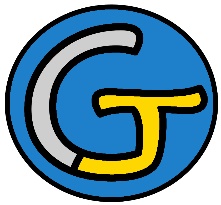 Rallye Lecture Cycle 3Tous à l’abri !Juliette Parachini-Deny (éditions Lire C’est Partir)Tous à l’abri !Juliette Parachini-Deny (éditions Lire C’est Partir)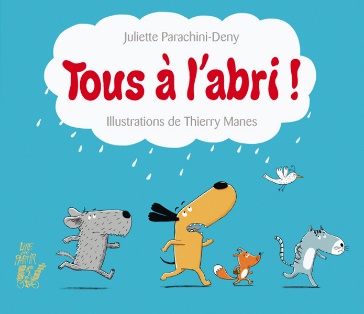 1 - Quel est le problème de l’ancienne niche de Napo ?	a) L’ancienne niche s’écroule.	b) L’ancienne niche est trouée.	c) L’ancienne niche a brûlé.1 - Quel est le problème de l’ancienne niche de Napo ?	a) L’ancienne niche s’écroule.	b) L’ancienne niche est trouée.	c) L’ancienne niche a brûlé.6 - Que voulait Napo aux fenêtres ?	a) Il voulait des rideaux.	b) Il voulait des barreaux.	c) Il voulait des autocollants.2 - Pourquoi Napo n’est-il pas content du toit de sa nouvelle niche ?	a) Car il voulait un toit rouge.	b) Car il voulait un toit bleu.	c) Car il voulait un toit blanc.2 - Pourquoi Napo n’est-il pas content du toit de sa nouvelle niche ?	a) Car il voulait un toit rouge.	b) Car il voulait un toit bleu.	c) Car il voulait un toit blanc.7 - Qui dit à Napo que sa niche est splendide ?	a) C’est une souris qui dit ça.	b) C’est un écureuil qui dit ça.	c) C’est une chèvre qui dit ça.3 - Qui est Lubin ?	a) Lubin est le maître de Napo.	b) Lubin est un chat.	c) Lubin est un cheval.3 - Qui est Lubin ?	a) Lubin est le maître de Napo.	b) Lubin est un chat.	c) Lubin est un cheval.8 - Pourquoi Napo part-il bouder au fond du jardin ?	a) Car tout le monde se moque de sa niche.	b) Car il est déçu par sa niche.	c) Car son ancienne niche lui manque.4 - Que dit l’oiseau à Napo ?	a) L’oiseau se moque de sa niche.	b) L’oiseau demande son chemin.	c) L’oiseau dit à Napo qu’il a de la chance.4 - Que dit l’oiseau à Napo ?	a) L’oiseau se moque de sa niche.	b) L’oiseau demande son chemin.	c) L’oiseau dit à Napo qu’il a de la chance.9 - Pourquoi Napo veut-il finalement entrer dans sa niche ?	a) Car il la trouve belle.	b) Car il commence à pleuvoir. 	c) Car ses amis lui manquent.5 - À qui Napo dit-il que sa niche est affreuse ?	a) Il dit ça à ses maîtres.	b) Il dit ça à ses enfants.	c) Il dit ça au chien du voisin.5 - À qui Napo dit-il que sa niche est affreuse ?	a) Il dit ça à ses maîtres.	b) Il dit ça à ses enfants.	c) Il dit ça au chien du voisin.10 - Pourquoi ne peut-il pas entrer dans sa niche ?	a) Car la porte est trop petite.	b) Car il est allergique au plastique.	c) Car la niche est déjà remplie.Rallye Lecture Cycle 3Rallye Lecture Cycle 3Rallye Lecture Cycle 3Rallye Lecture Cycle 3Rallye Lecture Cycle 3Tous à l’abri !Juliette Parachini-Deny (éditions Lire C’est Partir)Tous à l’abri !Juliette Parachini-Deny (éditions Lire C’est Partir)Tous à l’abri !Juliette Parachini-Deny (éditions Lire C’est Partir)Tous à l’abri !Juliette Parachini-Deny (éditions Lire C’est Partir)Tous à l’abri !Juliette Parachini-Deny (éditions Lire C’est Partir)Tous à l’abri !Juliette Parachini-Deny (éditions Lire C’est Partir)Tous à l’abri !Juliette Parachini-Deny (éditions Lire C’est Partir)Tous à l’abri !Juliette Parachini-Deny (éditions Lire C’est Partir)CORRECTIONCORRECTIONCORRECTIONCORRECTIONCORRECTION1 - Quel est le problème de l’ancienne niche de Napo ?b) L’ancienne niche est trouée.1 - Quel est le problème de l’ancienne niche de Napo ?b) L’ancienne niche est trouée.1 - Quel est le problème de l’ancienne niche de Napo ?b) L’ancienne niche est trouée.1 - Quel est le problème de l’ancienne niche de Napo ?b) L’ancienne niche est trouée.1 - Quel est le problème de l’ancienne niche de Napo ?b) L’ancienne niche est trouée.1 - Quel est le problème de l’ancienne niche de Napo ?b) L’ancienne niche est trouée.1 - Quel est le problème de l’ancienne niche de Napo ?b) L’ancienne niche est trouée.6 - Que voulait Napo aux fenêtres ?a) Il voulait des rideaux.6 - Que voulait Napo aux fenêtres ?a) Il voulait des rideaux.6 - Que voulait Napo aux fenêtres ?a) Il voulait des rideaux.6 - Que voulait Napo aux fenêtres ?a) Il voulait des rideaux.6 - Que voulait Napo aux fenêtres ?a) Il voulait des rideaux.6 - Que voulait Napo aux fenêtres ?a) Il voulait des rideaux.2 - Pourquoi Napo n’est-il pas content du toit de sa nouvelle niche ?a) Car il voulait un toit rouge.2 - Pourquoi Napo n’est-il pas content du toit de sa nouvelle niche ?a) Car il voulait un toit rouge.2 - Pourquoi Napo n’est-il pas content du toit de sa nouvelle niche ?a) Car il voulait un toit rouge.2 - Pourquoi Napo n’est-il pas content du toit de sa nouvelle niche ?a) Car il voulait un toit rouge.2 - Pourquoi Napo n’est-il pas content du toit de sa nouvelle niche ?a) Car il voulait un toit rouge.2 - Pourquoi Napo n’est-il pas content du toit de sa nouvelle niche ?a) Car il voulait un toit rouge.2 - Pourquoi Napo n’est-il pas content du toit de sa nouvelle niche ?a) Car il voulait un toit rouge.7 - Qui dit à Napo que sa niche est splendide ?b) C’est un écureuil qui dit ça.7 - Qui dit à Napo que sa niche est splendide ?b) C’est un écureuil qui dit ça.7 - Qui dit à Napo que sa niche est splendide ?b) C’est un écureuil qui dit ça.7 - Qui dit à Napo que sa niche est splendide ?b) C’est un écureuil qui dit ça.7 - Qui dit à Napo que sa niche est splendide ?b) C’est un écureuil qui dit ça.7 - Qui dit à Napo que sa niche est splendide ?b) C’est un écureuil qui dit ça.3 - Qui est Lubin ?b) Lubin est un chat.3 - Qui est Lubin ?b) Lubin est un chat.3 - Qui est Lubin ?b) Lubin est un chat.3 - Qui est Lubin ?b) Lubin est un chat.3 - Qui est Lubin ?b) Lubin est un chat.3 - Qui est Lubin ?b) Lubin est un chat.3 - Qui est Lubin ?b) Lubin est un chat.8 - Pourquoi Napo part-il bouder au fond du jardin ?b) Car il est déçu par sa niche.8 - Pourquoi Napo part-il bouder au fond du jardin ?b) Car il est déçu par sa niche.8 - Pourquoi Napo part-il bouder au fond du jardin ?b) Car il est déçu par sa niche.8 - Pourquoi Napo part-il bouder au fond du jardin ?b) Car il est déçu par sa niche.8 - Pourquoi Napo part-il bouder au fond du jardin ?b) Car il est déçu par sa niche.8 - Pourquoi Napo part-il bouder au fond du jardin ?b) Car il est déçu par sa niche.4 - Que dit l’oiseau à Napo ?c) L’oiseau dit à Napo qu’il a de la chance.4 - Que dit l’oiseau à Napo ?c) L’oiseau dit à Napo qu’il a de la chance.4 - Que dit l’oiseau à Napo ?c) L’oiseau dit à Napo qu’il a de la chance.4 - Que dit l’oiseau à Napo ?c) L’oiseau dit à Napo qu’il a de la chance.4 - Que dit l’oiseau à Napo ?c) L’oiseau dit à Napo qu’il a de la chance.4 - Que dit l’oiseau à Napo ?c) L’oiseau dit à Napo qu’il a de la chance.4 - Que dit l’oiseau à Napo ?c) L’oiseau dit à Napo qu’il a de la chance.9 - Pourquoi Napo veut-il finalement entrer dans sa niche ?b) Car il commence à pleuvoir. 9 - Pourquoi Napo veut-il finalement entrer dans sa niche ?b) Car il commence à pleuvoir. 9 - Pourquoi Napo veut-il finalement entrer dans sa niche ?b) Car il commence à pleuvoir. 9 - Pourquoi Napo veut-il finalement entrer dans sa niche ?b) Car il commence à pleuvoir. 9 - Pourquoi Napo veut-il finalement entrer dans sa niche ?b) Car il commence à pleuvoir. 9 - Pourquoi Napo veut-il finalement entrer dans sa niche ?b) Car il commence à pleuvoir. 5 - À qui Napo dit-il que sa niche est affreuse ?c) Il dit ça au chien du voisin.5 - À qui Napo dit-il que sa niche est affreuse ?c) Il dit ça au chien du voisin.5 - À qui Napo dit-il que sa niche est affreuse ?c) Il dit ça au chien du voisin.5 - À qui Napo dit-il que sa niche est affreuse ?c) Il dit ça au chien du voisin.5 - À qui Napo dit-il que sa niche est affreuse ?c) Il dit ça au chien du voisin.5 - À qui Napo dit-il que sa niche est affreuse ?c) Il dit ça au chien du voisin.5 - À qui Napo dit-il que sa niche est affreuse ?c) Il dit ça au chien du voisin.10 - Pourquoi ne peut-il pas entrer dans sa niche ?c) Car la niche est déjà remplie.10 - Pourquoi ne peut-il pas entrer dans sa niche ?c) Car la niche est déjà remplie.10 - Pourquoi ne peut-il pas entrer dans sa niche ?c) Car la niche est déjà remplie.10 - Pourquoi ne peut-il pas entrer dans sa niche ?c) Car la niche est déjà remplie.10 - Pourquoi ne peut-il pas entrer dans sa niche ?c) Car la niche est déjà remplie.10 - Pourquoi ne peut-il pas entrer dans sa niche ?c) Car la niche est déjà remplie.Question1234455678910Points111111111111